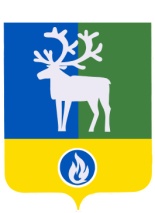 БЕЛОЯРСКИЙ РАЙОН	ХАНТЫ-МАНСИЙСКИЙ АВТОНОМНЫЙ ОКРУГ-ЮГРА	проектАДМИНИСТРАЦИЯ БЕЛОЯРСКОГО РАЙОНАПОСТАНОВЛЕНИЕот ____________г.                                                                                                      № ______О внесении изменений в постановление администрации Белоярского района от 28 сентября 2015 года № 1204	В соответствии с Федеральным законом от 29 июня 2015 года № 180-ФЗ           «О внесении изменений в Федеральный закон «О приватизации государственного и муниципального имущества» п о с т а н о в л я ю:Внести в постановление администрации Белоярского района от 28 сентября 2015 года № 1204 «Об определении официального сайта, официального печатного издания для размещения информации о приватизации имущества, находящегося в собственности муниципального образования Белоярский район»    (далее – постановление) следующие изменения:наименование постановления изложить в следующей редакции:«Об определении официального сайта для размещения информации о приватизации имущества, находящегося в собственности муниципального образования Белоярский район»;пункт 2 постановления признать утратившим силу.Опубликовать настоящее постановление в газете «Белоярские вести. Официальный выпуск».Настоящее постановление вступает в силу после его официального опубликования.Контроль за выполнением постановления возложить на заместителя главы Белоярского района Ващука В.А.Глава Белоярского района                                                                                С.П. Маненков